Learn more about Toastmasters. We bring you affordable communication and leadership training in a friendly and supportive environment.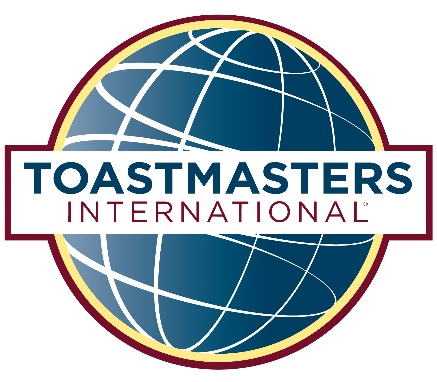 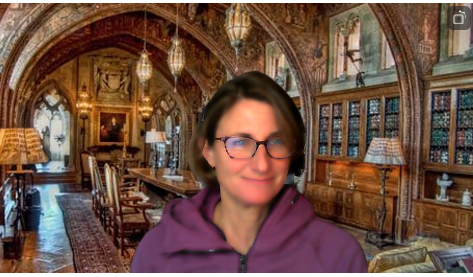 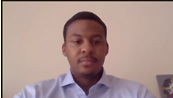 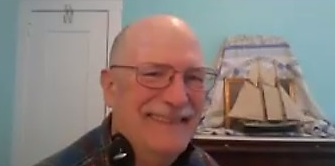 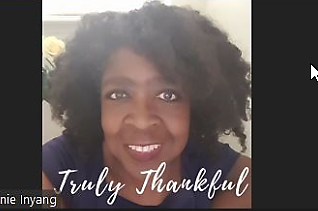 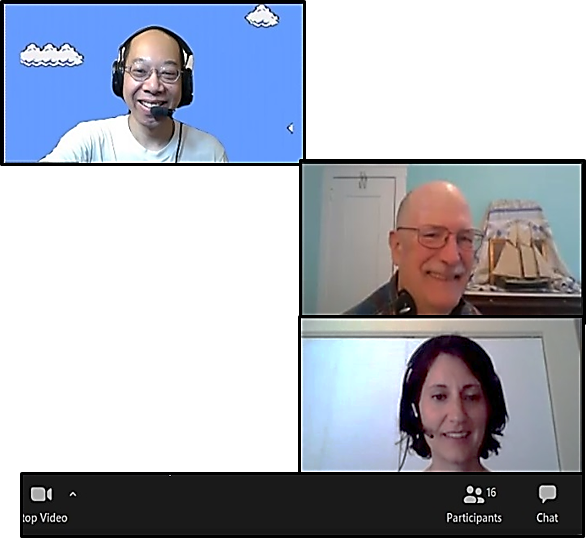 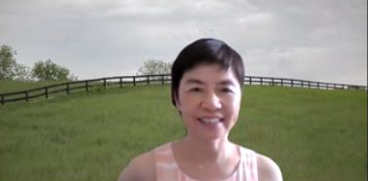 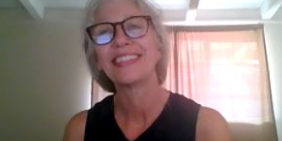 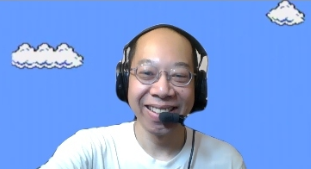 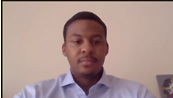 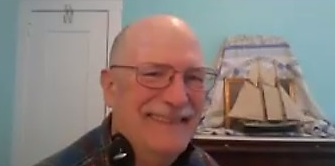 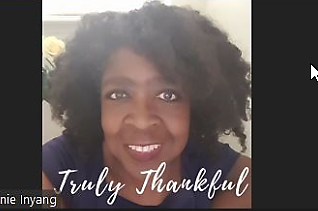 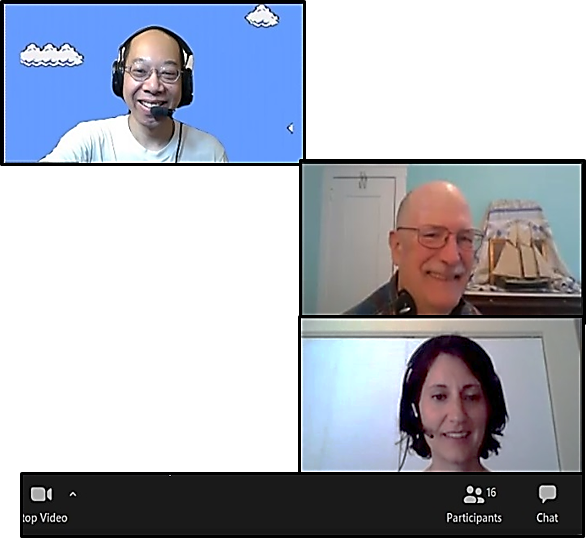 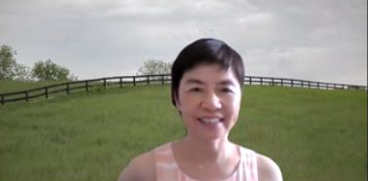 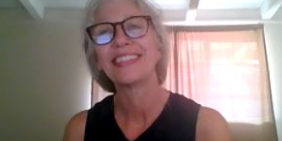 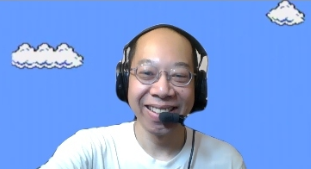 